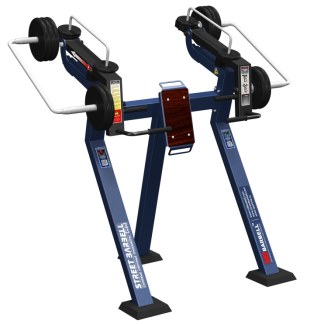 МВ 7.29 Жим вверх стоя с изменяемой нагрузкой.Тренажер предназначен для тренировки дельтовидных мышц  и верхней части грудных мышц.Упражнение: Жим верх стоя.Технические характеристики: Габариты: (ДхШхВ), мм: 1350х2070х2060.Вес общий: 265 кг.Диски: 10 шт по 10 кг (100 кг).6 шт по 2,5 кг (15 кг).Описание: Несущая конструкция изготовлена из профиля 120х80 мм толщина стенки 3 мм.Покраска рамы выполнена в 2 слоя, что обеспечивает устойчивость к ударам и атмосферным осадкам.Цинковая грунтовка.Слой порошковой краски.Цвет стандартный: синий с черным. Возможны варианты с использованием другого цвета.На рукояти установлены ручки ПВХ.Нагрузка меняется путем перемещения дисков по направляющим.Диски «Стандарт», стальные, цельнометаллические, обрезиненные.Для предотвращения травм спортсменов концы прямоугольного профиля заварены.На спинку, для комфортного использования установлена накладка из бакелитовой фанеры.На узлы вращения установлены подшипники.В комплект входит 12 анкерных болтов М16х125, для монтажа тренажера на бетонной площадке. Для безопасности в основании ног тренажера устанавливаются резиновые накладки, которые закрывают выступающие элементы анкерных болтов.Конструкция тренажеров защищена патентом (Патент на изобретение № 2515434).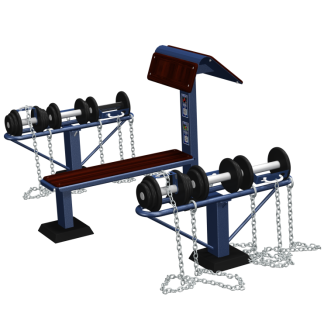 МВ 7.33 Гантельный рядЭто комплекс, в который входят: 1) скамья.2) 3 пары гантелей.3) 2 стойки для хранения гантелейУпражнение: Жим гантелей лежа.Сгибание рук на бицепс.Жим гантелей сидя.Технические характеристики: Габариты площадки (ДхШхВ), мм:1290х2200х1100.Габариты скамейки (ДхШхВ), мм: 1550х570х1100.Габариты подставки (ДхШхВ), мм:1150х200х560Вес общий: 171 кг.Вес конструкции: 80 кг.Вес скамейки: 45 кг.Вес подставки под гантели: 17,5 кг.В комплект входят гантели: 11 кг— 1 пара16 кг— 1 пара18,5 кг— 1 параОписание: Несущая конструкция изготовлена из профиля 120х60 мм толщина стенки 3 мм.Покраска рамы и скамеек выполнена в 2 слоя, что обеспечивает устойчивость к ударам и атмосферным осадкам.1) Цинковая грунтовка.2) Слой порошковой краски.Гантели комплектуются дисками стальными, цельнометаллическими, обрезиненными. Рифленые ручки гантелей выполнены с нанесением комплексного гальванического покрытия из никеля и хрома.Цвет стандартный: синий с черным. Возможны варианты с использованием другого цвета.На скамейку и скамью Скотта,  для комфортного использования установлены накладки из бакелитовой фанеры.Для предотвращения травм спортсменов концы прямоугольного профиля заварены.В комплект входит 16 анкерных болтов М16х125, для монтажа тренажера скамейки и подставок.Для безопасности в основании ног тренажера устанавливаются резиновые накладки, которые закрывают выступающие элементы анкерных болтов.МВ 7.34 Гантельный рядЭто комплекс, в который входят: 1) скамья.2) 3 пары гантелей.3) 2 стойки для хранения гантелейУпражнение: Жим гантелей лежа.Сгибание рук на бицепс.Жим гантелей сидя.Технические характеристики: Габариты площадки (ДхШхВ), мм:1290х2200х1100.Габариты скамейки (ДхШхВ), мм: 1550х570х1100.Габариты подставки (ДхШхВ), мм: 1150х240х560Вес общий: 236 кг.Вес конструкции: 80 кг.Вес скамейки: 45 кг.Вес подставки под гантели: 17,5 кг.В комплект входят гантели: 21 кг— 1 пара26 кг— 1 пара31 кг— 1 параОписание: Несущая конструкция изготовлена из профиля 120х60 мм толщина стенки 3 мм.Покраска рамы и скамеек выполнена в 2 слоя, что обеспечивает устойчивость к ударам и атмосферным осадкам.1) Цинковая грунтовка.2) Слой порошковой краски.Гантели комплектуются дисками стальными, цельнометаллическими, обрезиненными. Рифленые ручки гантелей выполнены с нанесением комплексного гальванического покрытия из никеля и хрома.Цвет стандартный: синий с черным. Возможны варианты с использованием другого цвета.На скамейку и скамью Скотта,  для комфортного использования установлены накладки из бакелитовой фанеры.Для предотвращения травм спортсменов концы прямоугольного профиля заварены.В комплект входит 16 анкерных болтов М16х125, для монтажа тренажера скамейки и подставок.Для безопасности в основании ног тренажера устанавливаются резиновые накладки, которые закрывают выступающие элементы анкерных болтов.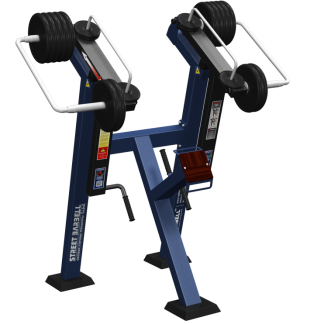 МВ 7.37 Тяга к поясу стоя с изменяемой нагрузкойТренажер предназначен для тренировки мышц спины.Упражнение: Тяга к поясу.Технические характеристики: Габариты: (ДхШхВ), мм: 1300х2000х1940.Вес общий: 315 кг.Диски: 14 шт по 10 кг (140 кг).6 шт по 2,5 кг (15 кг).Описание: Несущая конструкция изготовлена из профиля 120х80 мм толщина стенки 3 мм.Покраска рамы выполнена в 2 слоя, что обеспечивает устойчивость к ударам и атмосферным осадкам.1) Цинковая грунтовка.2) Слой порошковой краски.Цвет стандартный: синий с черным. Возможны варианты с использованием другого цвета.На рукояти установлены ручки ПВХНагрузка меняется путем перемещения дисков по направляющим.Диски «Стандарт», стальные, цельнометаллические, обрезиненные.Для предотвращения травм спортсменов концы прямоугольного профиля заварены.На упор, для комфортного использования установлена накладка из бакелитовой фанеры.На узлы вращения установлены подшипники.В комплект входит 12 анкерных болтов М16х125, для монтажа тренажера на бетонной площадке.Для безопасности в основании ног тренажера устанавливаются резиновые накладки, которые закрывают выступающие элементы анкерных болтов.Конструкция тренажеров защищена патентом (Патент на изобретение № 2515434).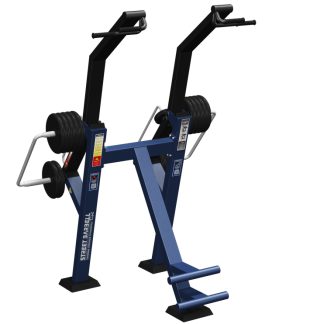 МВ 7.38 Вертикальная тяга стоя с изменяемой нагрузкой.Тренажер предназначен для тренировки мышц спины.Упражнение: Вертикальная тяга.Технические характеристики: Габариты: (ДхШхВ), мм: 1540х1800х2450.Вес общий: 325 кг.Диски: 14 шт по 10 кг (140 кг).6 шт по 2,5 кг (15 кг).Описание: Несущая конструкция изготовлена из профиля 120х80 мм толщина стенки 3 мм.Покраска рамы выполнена в 2 слоя, что обеспечивает устойчивость к ударам и атмосферным осадкам.1) Цинковая грунтовка.2) Слой порошковой краски.Цвет стандартный: синий с черным. Возможны варианты с использованием другого цвета.На рукояти установлены ручки ПВХНагрузка меняется путем перемещения дисков по направляющим.Диски «Стандарт», стальные, цельнометаллические, обрезиненные.Для предотвращения травм спортсменов концы прямоугольного профиля заварены.На узлы вращения установлены подшипники.В комплект входит 12 анкерных болтов М16х125, для монтажа тренажера на бетонной площадке.Для безопасности в основании ног тренажера устанавливаются резиновые накладки, которые закрывают выступающие элементы анкерных болтов.Конструкция тренажеров защищена патентом (Патент на изобретение № 2515434).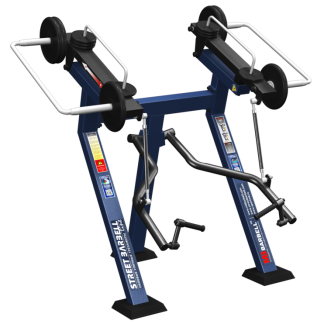 МВ 7.39 Бицепс стоя с изменяемой нагрузкой.Тренажер предназначен для тренировки двуглавой мышцы плеча.Упражнение: Сгибание рук на бицепс.Технические характеристики: Габариты: (ДхШхВ), мм: 1580х1880х2000.Вес общий: 245 кг.Диски:6 шт по10 кг (60 кг).6 шт по 2,5 кг (15 кг).Описание: Несущая конструкция изготовлена из профиля 120х80 мм толщина стенки 3 мм.Покраска рамы выполнена в 2 слоя, что обеспечивает устойчивость к ударам и атмосферным осадкам.1) Цинковая грунтовка.2) Слой порошковой краски.Цвет стандартный: синий с черным. Возможны варианты с использованием другого цвета.На рукояти установлены ручки ПВХНагрузка меняется путем перемещения дисков по направляющим.Диски «Стандарт», стальные, цельнометаллические, обрезиненные.Для предотвращения травм спортсменов концы прямоугольного профиля заварены.На узлы вращения установлены подшипники.В комплект входит 12 анкерных болтов М16х125, для монтажа тренажера на бетонной площадке.Для безопасности в основании ног тренажера устанавливаются резиновые накладки, которые закрывают выступающие элементы анкерных болтов.Конструкция тренажеров защищена патентом (Патент на изобретение № 2515434).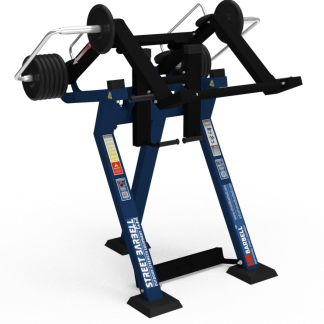 МВ 7.40 Приседание/голень стоя с изменяемой нагрузкой.Тренажер предназначен для тренировки  четырехглавой мышцы бедра и мышц голени.Упражнение: Приседание.Подъем на носки стоя.Технические характеристики: Габариты: (ДхШхВ), мм: 1580х1860х1940.Вес общий: 345 кг.Диски:14 шт по 10 кг (140 кг).6 шт по 2,5 кг (15 кг).Описание: Несущая конструкция изготовлена из профиля 120х80 мм толщина стенки 3 мм.Покраска рамы выполнена в 2 слоя, что обеспечивает устойчивость к ударам и атмосферным осадкам.1) Цинковая грунтовка.2) Слой порошковой краски.Цвет стандартный: синий с черным. Возможны варианты с использованием другого цвета.Нагрузка меняется путем перемещения дисков по направляющим.Диски «Стандарт», стальные, цельнометаллические, обрезиненные.Для предотвращения травм спортсменов концы прямоугольного профиля заварены.На узлы вращения установлены подшипники.Для удобства пользования тренажер оборудован рычагом «легкий старт».В комплект входит 12 анкерных болтов М16х125, для монтажа тренажера на бетонной площадке.Для выполнения упражнения «приседание» используется тонкий упор под пятки.Для выполнения упражнения «подъем на носки» используется подставка из профиля 60х60мм.Для безопасности на подставку наклеена противоскользящая лента.Для безопасности в основании ног тренажера устанавливаются резиновые накладки, которые закрывают выступающие элементы анкерных болтов.Конструкция тренажеров защищена патентом (Патент на изобретение № 2515434).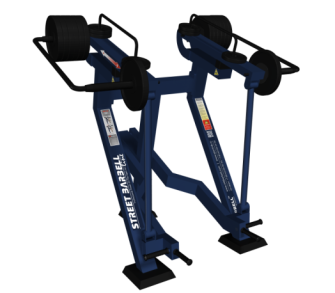 МВ 7.41 Становая тяга стоя с изменяемой нагрузкой.Тренажер предназначен для тренировки  мышц спины, заднего пучка дельтовидных мышц.Упражнение: Становая тяга.Тяга к поясу в наклоне.Подъем плеч.Технические характеристики: Габариты: (ДхШхВ), мм: 1670х1800х1840.Вес общий: 345 кг.Диски:14 шт по 10 кг (140 кг).6 шт по 2,5 кг (15 кг).Описание: Несущая конструкция изготовлена из профиля 120х80 мм толщина стенки 3 мм.Покраска рамы выполнена в 2 слоя, что обеспечивает устойчивость к ударам и атмосферным осадкам.1) Цинковая грунтовка.2) Слой порошковой краски.Цвет стандартный: синий с черным. Возможны варианты с использованием другого цвета.Нагрузка меняется путем перемещения дисков по направляющим.Диски «Стандарт», стальные, цельнометаллические, обрезиненные.Для предотвращения травм спортсменов концы прямоугольного профиля заварены.На рукояти установлены ручки ПВХ.На узлы вращения установлены  подшипники.В комплект входит 12 анкерных болтов М16х125, для монтажа тренажера на бетонной площадке.Для безопасности в основании ног тренажера устанавливаются резиновые накладки, которые закрывают выступающие элементы анкерных болтов.Конструкция тренажеров защищена патентом (Патент на изобретение № 2515434).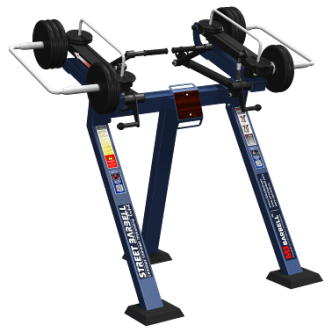 МВ 7.42 Трицепс стоя с изменяемой нагрузкой.Тренажер предназначен для тренировки  трехглавой  мышцы плеча.Упражнение: Разгибание рук из-за головы на трицепс.Технические характеристики: Габариты: (ДхШхВ), мм: 1320х2070х1850.Вес общий: 260 кг.Диски:8 шт по 10 кг (80 кг).6 шт  по 2,5 кг (15 кг).Описание: Несущая конструкция изготовлена из профиля 120х80 мм толщина стенки 3 мм.Покраска рамы выполнена в 2 слоя, что обеспечивает устойчивость к ударам и атмосферным осадкам.1) Цинковая грунтовка.2) Слой порошковой краски.Цвет стандартный: синий с черным. Возможны варианты с использованием другого цвета.Нагрузка меняется путем перемещения дисков по направляющим.Диски «Стандарт», стальные, цельнометаллические, обрезиненные.Для предотвращения травм спортсменов концы прямоугольного профиля заварены.На упор, для комфортного использования установлена накладка из бакелитовой фанеры.На рукояти установлены ручки ПВХ.На узлы вращения установлены  подшипники.В комплект входит 12 анкерных болтов М16х125, для монтажа тренажера на бетонной площадке.Для безопасности в основании ног тренажера устанавливаются резиновые накладки, которые закрывают выступающие элементы анкерных болтов.Конструкция тренажеров защищена патентом (Патент на изобретение № 2515434).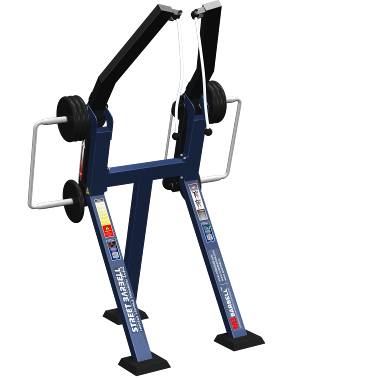 МВ 7.46 Вертикальная веревочная тяга стоя с изменяемой нагрузкой.Тренажер предназначен для тренировки трехглавой мышцы плеча.Упражнение: Вертикальная тяга.Технические характеристики: Габариты: (ДхШхВ), мм: 1340х1770х2400.Вес общий: 250 кг.Диски:8 шт по 10  кг  (80 кг).6 шт по 2,5 кг (15 кг).Описание: Несущая конструкция изготовлена из профиля 120х80 мм толщина стенки 3 мм.Покраска рамы выполнена в 2 слоя, что обеспечивает устойчивость к ударам и атмосферным осадкам.1) Цинковая грунтовка.2) Слой порошковой краски.Цвет стандартный: синий с черным. Возможны варианты с использованием другого цвета.На рукояти установлены ручки ПВХ.Ручки диаметром 15 мм изготовлена из синтетических канатных ниток, что делает ее легкой и прочной.Нагрузка меняется путем перемещения дисков по направляющим.Диски «Стандарт», стальные, цельнометаллические, обрезиненные.Для предотвращения травм спортсменов концы прямоугольного профиля заварены.На узлы вращения установлены подшипники.В комплект входит 12 анкерных болтов М16х125, для монтажа тренажера на бетонной площадке.Для безопасности в основании ног тренажера устанавливаются резиновые накладки, которые закрывают выступающие элементы анкерных болтов.Конструкция тренажеров защищена патентом (Патент на изобретение № 2515434).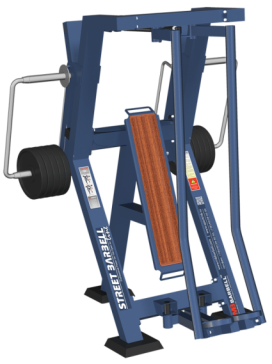 МВ 7.49 Разведение ног стоя с изменяемой нагрузкой.Тренажер предназначен для тренировки  средней и малой ягодичных мышц.Упражнение: Разведение ног.Технические характеристики: Габариты: (ДхШхВ), мм: 1870х1770х2110.Вес общий:390 кг.Диски:14 шт по 10 кг (140 кг).6 шт по 2,5 кг (15 кг).Описание: Несущая конструкция изготовлена из профиля 120х80 мм толщина стенки 3 мм.Покраска рамы выполнена в 2 слоя, что обеспечивает устойчивость к ударам и атмосферным осадкам.1) Цинковая грунтовка.2) Слой порошковой краски.Цвет стандартный: синий с черным. Возможны варианты с использованием другого цвета.Нагрузка меняется путем перемещения дисков по направляющим.Диски «Стандарт», стальные, цельнометаллические, обрезиненные.Для предотвращения травм спортсменов концы прямоугольного профиля заварены.На узлы вращения установлены  подшипники.В комплект входит 12 анкерных болтов М16х125, для монтажа тренажера на бетонной площадке.Для безопасности в основании ног тренажера устанавливаются резиновые накладки, которые закрывают выступающие элементы анкерных болтов.Конструкция тренажеров защищена патентом (Патент на изобретение № 2515434).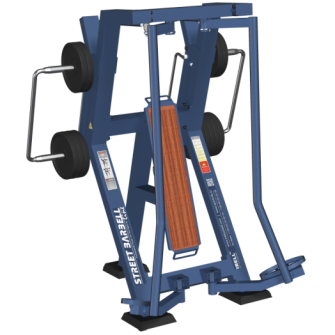 МВ 7.50 Сведение ног стоя с изменяемой нагрузкой.Тренажер предназначен для тренировки  приводящих мышц бедра.Упражнение: Сведение ног.Технические характеристики: Габариты: (ДхШхВ), мм: 1570х1770х2110.Вес общий: 390 кг.Диски:14 шт по 10 кг (140 кг).6 шт по 2,5 кг (15 кг).Описание: Несущая конструкция изготовлена из профиля 120х80 мм толщина стенки 3 мм.Покраска рамы выполнена в 2 слоя, что обеспечивает устойчивость к ударам и атмосферным осадкам.1) Цинковая грунтовка.2) Слой порошковой краски.Цвет стандартный: синий с черным. Возможны варианты с использованием другого цвета.Нагрузка меняется путем перемещения дисков по направляющим.Диски «Стандарт», стальные, цельнометаллические, обрезиненные.Для предотвращения травм спортсменов концы прямоугольного профиля заварены.На узлы вращения установлены  подшипники.В комплект входит 12 анкерных болтов М16х125, для монтажа тренажера на бетонной площадке.Для безопасности в основании ног тренажера устанавливаются резиновые накладки, которые закрывают выступающие элементы анкерных болтов.Конструкция тренажеров защищена патентом (Патент на изобретение № 2515434).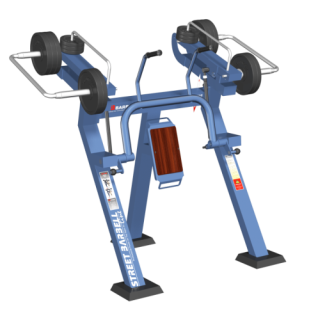 МВ 7.51 Пресс стоя с изменяемой нагрузкой.Тренажер предназначен для тренировки  мышц пресса.Упражнение: скручивание туловища.Технические характеристики: Габариты: (ДхШхВ), мм: 1320х2070х1840.Вес общий: 293 кг.Диски:10 шт по 10 кг (100 кг).6 шт по 2,5 кг (15 кг).Описание: Несущая конструкция изготовлена из профиля 120х80 мм толщина стенки 3 мм.Покраска рамы выполнена в 2 слоя, что обеспечивает устойчивость к ударам и атмосферным осадкам.Цинковая грунтовка.Слой порошковой краски.Цвет стандартный: синий с черным. Возможны варианты с использованием другого цвета.Нагрузка меняется путем перемещения дисков по направляющим.Диски «Стандарт», стальные, цельнометаллические, обрезиненные.Для предотвращения травм спортсменов концы прямоугольного профиля заварены.На рукояти установлены ручки ПВХ.На узлы вращения установлены  подшипники.В комплект входит 12 анкерных болтов М16х125, для монтажа тренажера на бетонной площадке.Для безопасности в основании ног тренажера устанавливаются резиновые накладки, которые закрывают выступающие элементы анкерных болтов.Конструкция тренажеров защищена патентом (Патент на изобретение № 2515434).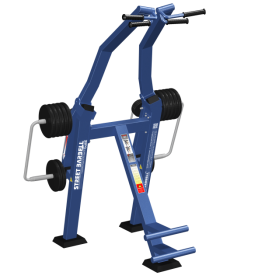 МВ 7.55 Вертикальная тяга с конвергенцией  стоя с изменяемой нагрузкой.Тренажер предназначен для тренировки мышц спины.Упражнение: Вертикальная тяга.Технические характеристики: Габариты: (ДхШхВ), мм: 1530х1770х2460.Вес общий: 335 кг.Диски: 14 шт по 10 кг (140 кг).6 шт по 2,5 кг (15 кг).Описание: Несущая конструкция изготовлена из профиля 120х80 мм толщина стенки 3 мм.Покраска рамы выполнена в 2 слоя, что обеспечивает устойчивость к ударам и атмосферным осадкам.1) Цинковая грунтовка.2) Слой порошковой краски.Цвет стандартный: синий с черным. Возможны варианты с использованием другого цвета.На рукояти установлены ручки ПВХ.Нагрузка меняется путем перемещения дисков по направляющим.Диски «Стандарт», стальные, цельнометаллические, обрезиненные.Для предотвращения травм спортсменов концы прямоугольного профиля заварены.На узлы вращения установлены подшипники.В комплект входит 12 анкерных болтов М16х125, для монтажа тренажера на бетонной площадке.Для безопасности в основании ног тренажера устанавливаются резиновые накладки, которые закрывают выступающие элементы анкерных болтов.Конструкция тренажеров защищена патентом (Патент на изобретение № 2515434).